How to Schedule an AppointmentTurning on Accessibility Mode for Screen Readers UsersLog into Accommodate using your Cascadia student email and password.Tab to “User Menu button”. Press Enter.Tab to “Accessibility Mode” option, press Enter.Press Enter on “OK” button.How to Schedule an AppointmentLog into Accommodate using your Cascadia email and passwordSelect the Appointments option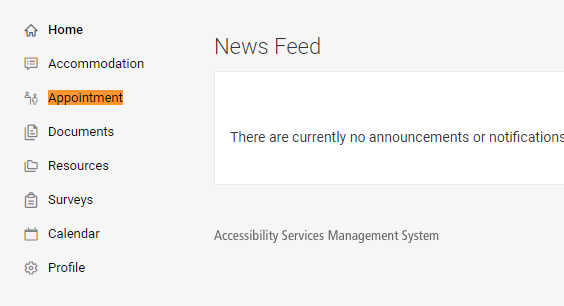 Select the Request New Appointment button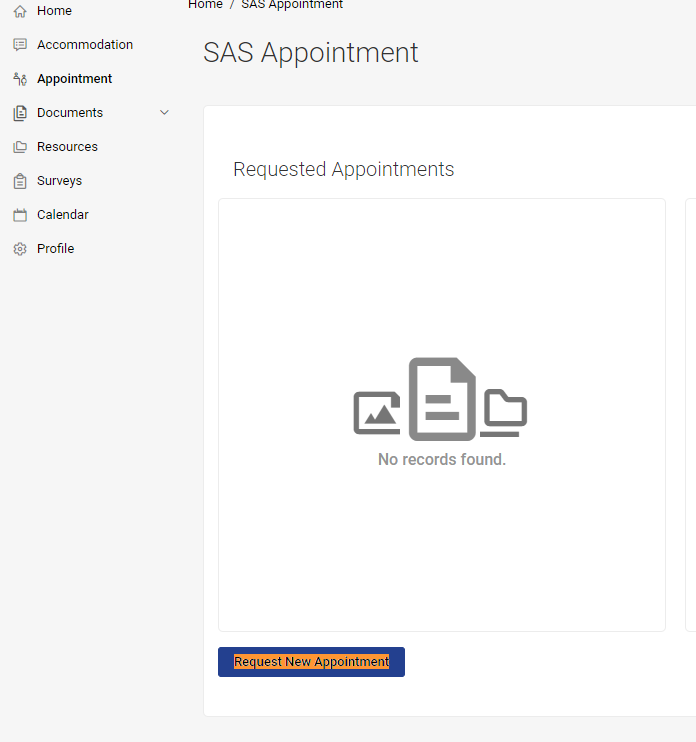 Choose the Type of Appointment from the drop-down option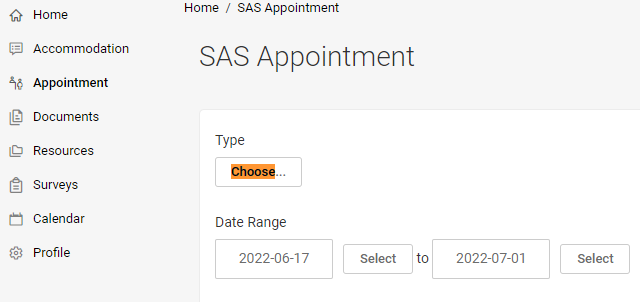 Choose a Date Range by selecting the Select buttons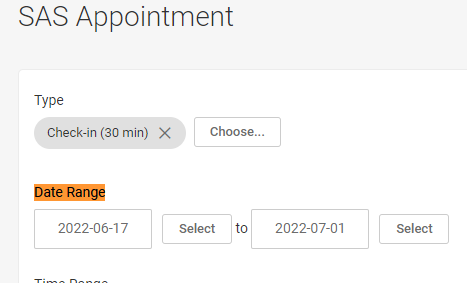 Select a Time Range by selecting the hour, minutes, and am/pm drop-down options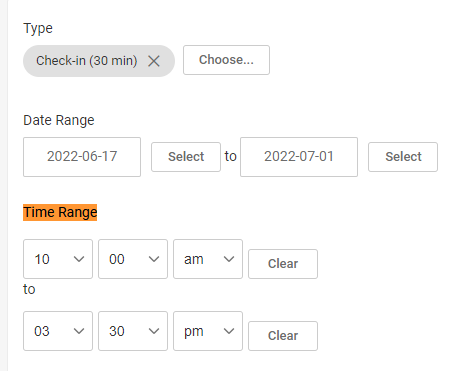 Select the Location drop-down menu (Kodiak Corner or Virtual)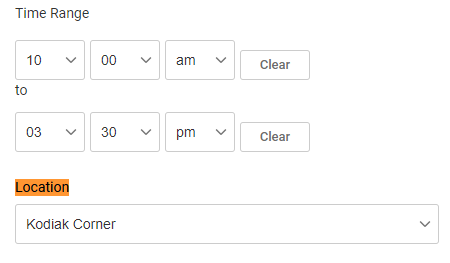 In the Counselor section, select the check-box by the SAS staff member’s name in which you are scheduling an appointment with 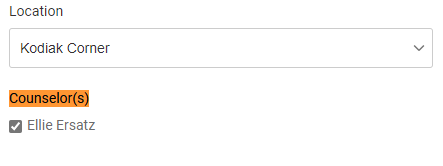 In the Days of the Week section, check the check-boxes next to the weekdays you prefer (Cascadia is closed on weekends)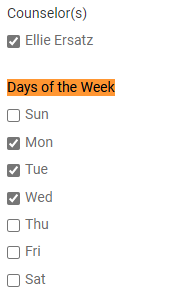 Select the Check Availability button – a list of options will appear on the right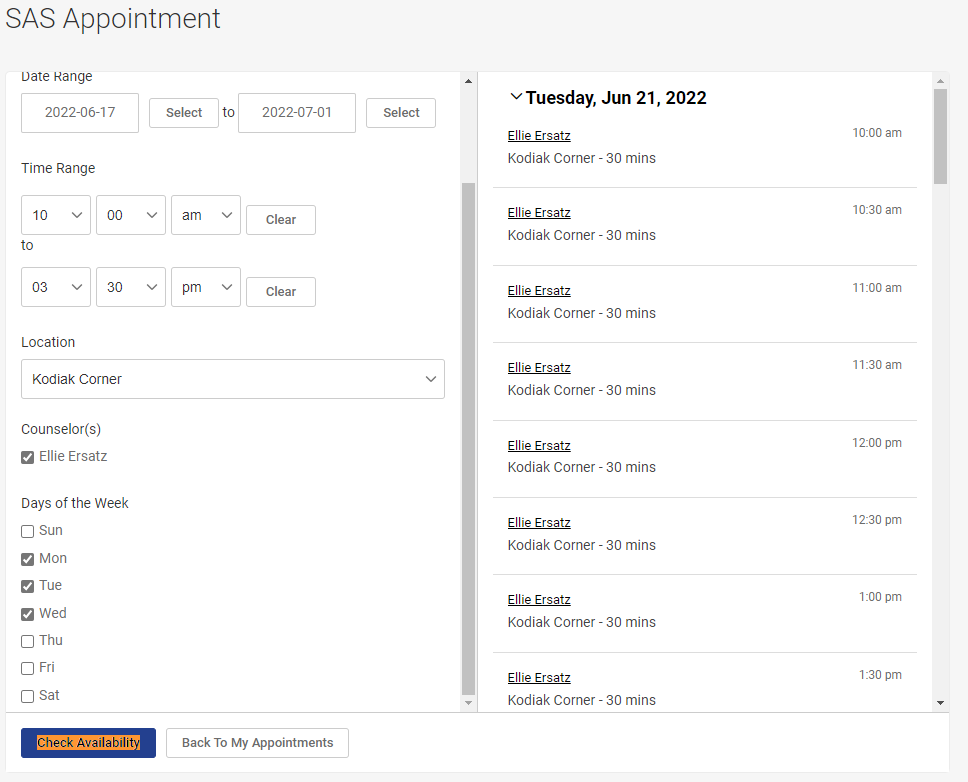 Select the appointment option you want. A new window will appear. Double-check the information in the new window, and input whether you will need accommodations for the meeting (such as an ASL interpreter). 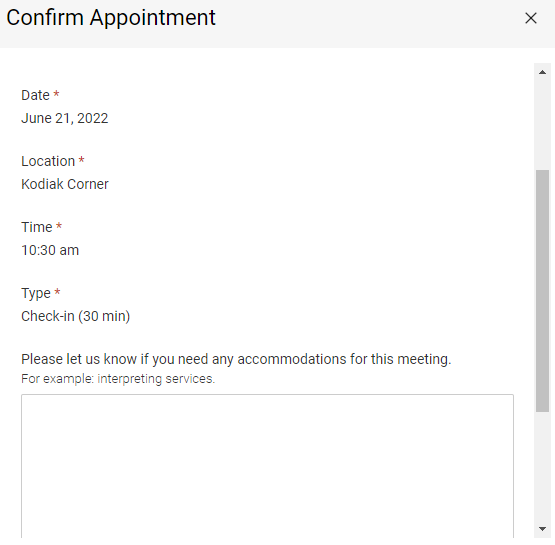 Select the Submit Request button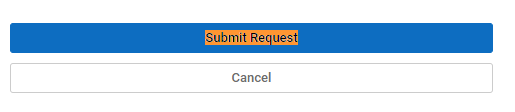 At any point if you need to cancel or reschedule your appointment:Select the Appointment optionIn the Requested Appointments section, your appointment will be displayed there. 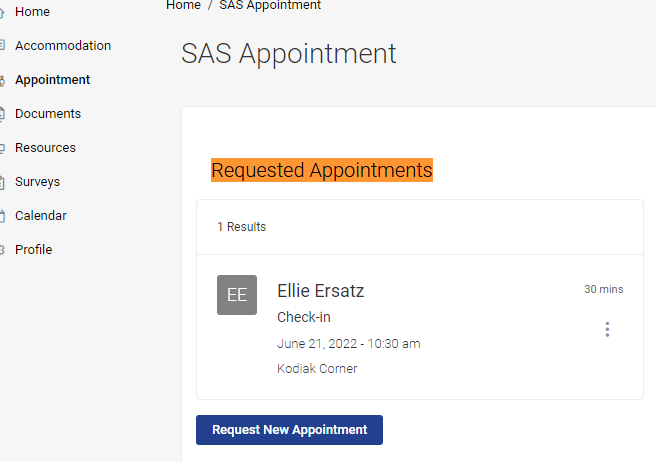 Select the three dots button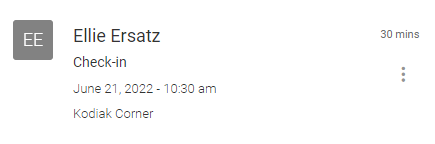 Select the Cancel or Reschedule buttons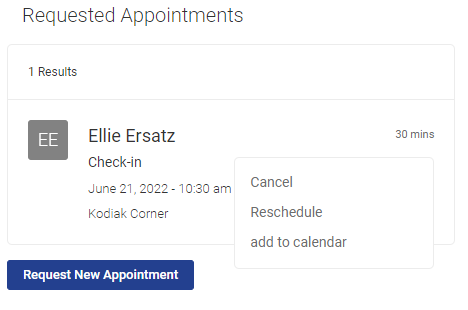 Follow any remaining prompts